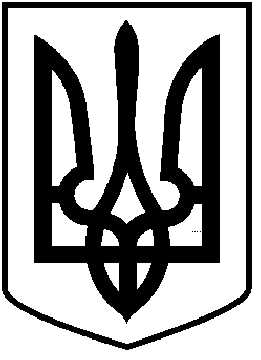 ЧОРТКІВСЬКА  МІСЬКА  РАДАТРИДЦЯТЬ СЬОМА СЕСІЯ ВОСЬМОГО СКЛИКАННЯРІШЕННЯ 04 лютого 2022 року                                                                                     № 975м. ЧортківПро затвердження проектів землеустрою щодо відведення земельних ділянок у власність та передачу земельних ділянок безоплатно у власність громадянам в м. Чортків Тернопільської областіРозглянувши заяви громадян, керуючись ст. 12, 81, 116, 118, 121, 122, 125, 126, 186 «Земельного кодексу України», Законом України «Про землеустрій», Законом України «Про Державний земельний кадастр» ст. 26 Закону України «Про місцеве самоврядування в Україні», міська радаВИРІШИЛА:1.Затвердити проекти землеустрою щодо відведення земельних ділянок у власність та передати земельні ділянки безоплатно у власність:1.1.Гр.*** для будівництва  і   обслуговування  житлового будинку, господарських  будівель  і  споруд (присадибна ділянка), площею - 0,0823 га  по вул. Никифора Криницького   в м. Чортків Тернопільської області, за рахунок земель Чортківської міської ради, земельні ділянки запасу (земельні ділянки, які не надані у власність або користування громадянам чи юридичним  особам ) під житловою забудовою /  одно- і двоповерховою /) .Кадастровий номер: 6125510100:01:014:***.1.2.Гр.***  для будівництва і   обслуговування  житлового будинку, господарських  будівель  і  споруд (присадибна ділянка), площею - 0,0918 га  по вул. Петра Чубинського  в м. Чортків, Тернопільської області, за рахунок земель Чортківської міської ради, земельні ділянки запасу (земельні ділянки, які не надані у власність або користування громадянам  чи юридичним особам) під житловою забудовою /  одно- і двоповерховою /).Кадастровий номер: 6125510100:01:014:***.1.3.Гр.***  для будівництва і   обслуговування  житлового будинку, господарських  будівель  і  споруд (присадибна ділянка), площею - 0,0913 га  по вул. Петра Чубинського  в м. Чортків району  Тернопільської області, за рахунок земель  Чортківської міської ради, земельні ділянки запасу (земельні ділянки, які не надані у власність або користування громадянам чи юридичним особам) під житловою забудовою /  одно- і двоповерховою /).Кадастровий номер: 6125510100:01:014:***.1.4.Гр.*** для будівництва  індивідуального гаража площею - 0,0065 га  по вул. Івана Котляревського   в м. Чортків, Тернопільської області, за рахунок земель  Чортківської міської ради, земельні ділянки запасу (земельні ділянки, які не надані у власність або користування громадянам чи юридичним особам) під житловою забудовою /  одно- і двоповерховою /).Кадастровий номер: 6125510100:01:012:***.	1.5.Гр.*** для будівництва і   обслуговування  житлового будинку, господарських  будівель  і  споруд (присадибна ділянка), площею - 0,0899 га  по вул. Петра   Чубинського   в м. Чортків,  Тернопільської області, за рахунок земель  Чортківської міської ради, земельні ділянки запасу (земельні ділянки, які не надані у власність або користування громадянам  чи юридичним особам) під житловою забудовою /  одно- і двоповерховою/).Кадастровий номер: 6125510100:01:014:***.1.6.Гр.*** для будівництва  і   обслуговування  житлового будинку, господарських  будівель  і  споруд (присадибна ділянка), площею - 0,0858 га  по вул. Никифора Криницького   в м. Чортків Тернопільської області, за рахунок земель  Чортківської міської ради, земельні ділянки запасу (земельні ділянки, які не надані у власність або користування громадянами чи юридичним особам) під житловою забудовою /  одно- і двоповерховою/).Кадастровий номер: 6125510100:01:014:***.1.7.Гр. *** для будівництва  індивідуального гаража, площею - 0,0062 га  по вул. Млинарська в м. Чортків Тернопільської області, за рахунок земель  Чортківської міської ради, земельні ділянки запасу (земельні ділянки, які не надані у власність або користування громадянам чи юридичним особам) під житловою забудовою /  одно- і двоповерховою /) .Кадастровий номер: 6125510100:01:001:***.1.8.Гр.*** для  будівництва  індивідуального гаража площею - 0,0027 га  по вул. Андрія Мельника в м. Чортків, Тернопільської області, за рахунок земель Чортківської міської ради, земельні ділянки запасу (земельні ділянки, які не надані у власність або користування громадянами чи юридичним особам) під житловою забудовою /  одно- і двоповерховою/).Кадастровий номер: 6125510100:01:002:***.1.9.Гр.*** для будівництва і   обслуговування  житлового будинку, господарських  будівель  і  споруд (присадибна ділянка), площею - 0,0765 га  по вул. Гірська в м. Чортків   Тернопільської області, за рахунок земель  Чортківської міської ради, земельні ділянки запасу (земельні ділянки, які не надані у власність або користування громадянами чи юридичним особам) під житловою забудовою /  одно- і двоповерховою /)  .Кадастровий номер: 6125510100:01:014:***.1.10.Гр.*** для будівництва  і   обслуговування  житлового будинку, господарських  будівель  і  споруд (присадибна ділянка), площею - 0,0827 га  по вул. Никифора Криницького   в м. Чортків Тернопільської області, за рахунок земель Чортківської міської ради, земельні ділянки запасу (земельні ділянки, які не надані у власність або користування громадянами чи юридичним особам) під житловою забудовою /  одно- і двоповерховою /) .Кадастровий номер: 6125510100:01:014:***.1.11.Гр.*** для  будівництва  індивідуального гаража площею - 0,0073 га  по вул. Михайла Грушевського в м. Чортків, Тернопільської області, за рахунок земель  Чортківської міської ради, земельні ділянки запасу (земельні ділянки, які не надані у власність або користування громадянами чи юридичним особам) під житловою забудовою /  одно- і двоповерховою /).Кадастровий номер: 6125510100:01:004:***.	1.12.Гр.*** для будівництва і   обслуговування  житлового будинку, господарських  будівель  і  споруд (присадибна ділянка), площею - 0,0873 га  по вул. Петра   Чубинського   в м. Чортків Тернопільської області, за рахунок земель  Чортківської міської ради, земельні ділянки запасу (земельні ділянки, які не надані у власність або користування громадянами чи юридичним особам) під житловою забудовою /  одно- і двоповерховою/).Кадастровий номер: 6125510100:01:014:***.1.12.Гр.***  для будівництва і   обслуговування  житлового будинку, господарських  будівель  і  споруд (присадибна ділянка), площею - 0,0799 га  по вул. Никифора Криницького  в м. Чортків, Тернопільської області, за рахунок земель Чортківської міської ради, земельні ділянки запасу (земельні ділянки, які не надані у власність або користування громадянами чи юридичним особам) під житловою забудовою /  одно- і двоповерховою /).Кадастровий номер: 6125510100:01:014:***.  2. Зобов’язати  громадян :2.1. здійснити державну реєстрацію права власності на земельну ділянку      відповідно до вимог чинного законодавства;  2.2. використовувати земельну ділянку згідно цільового призначення та Земельного кодексу України;2.3.дотримуватись встановлених меж земельної ділянки, правил добросусідства та обмежень, пов’язаних з встановленням земельних сервітутів та охоронних зон.  3. Копію рішення направити заявникам.         4. Контроль за виконанням рішення покласти на постійну комісію міської ради з питань містобудування, земельних відносин та екології.Міський голова                                                                Володимир ШМАТЬКО